October 2022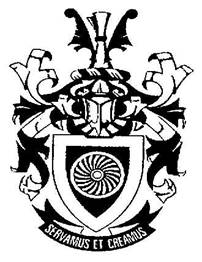 FIRST CIRCULAR NATIONAL CONGRESS OF THE SOUTH AFRICAN SOCIETY FOR CULTURAL HISTORY (SASCH) 2023The national congress of the South African Society for Cultural History will be held on Friday 19 and Saturday 20 May 2023 at the Voortrekker Monument, Pretoria. The theme is: The dialogue between the past and the present and the relevance for Cultural HistoryThe aim of the theme is to evaluate the contribution and application of cultural history in the past up to the present, taking the future into consideration. Heritage conservation, training, the cultural infrastructure, representation, interpretations, theory and new approaches are considered as sub-themes. Speakers and interested parties are encouraged to note these dates and submit proposals for papers to the organising committee as soon as possible. Papers of 20 minutes as well as shorter presentations of 10 minutes will be taken into consideration. Specific problems and research results can be addressed in these shorter presentations. For both the 20 minute and shorter papers the same scientific criteria apply.  Please further the following information: your title and full name, physical address, postal address, email address, contact number, institution (if applicable), title of the proposed paper and a summary consisting about 250 – 300 words. The deadline for proposals is 28 February 2023.Please send proposals to: antonv@archaetnos.co.zaYours sincerely  The Organising Committee